 Formularz szacowania zamówienia 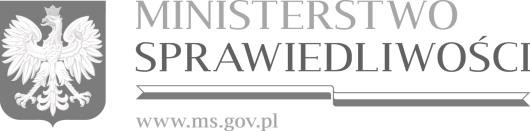 FORMULARZ SZACOWANIA WARTOŚCI ZAMÓWIENIAna realizację zamówienia: Świadczenie usług polegających na zapewnieniu stałego monitorowania urządzeń mobilnych i aplikacji, w systemach Android i iOS, przy użyciu systemu monitorowania.DANE DOTYCZĄCE OFERENTA: DANE DOTYCZĄCE OFEROWANEGO ROZWIAZANIAOferowany system: ………………………………………………………………………………………………………………………………………………………………………………………………………………………………………………………………………………………………………………………………Wycena jednostkowa:*Prosimy o wypełnienie tabeli zgodnie z opisemCAŁKOWITA SZACOWANA WARTOŚĆ ZAMÓWIENIA (łącznie)*: *. Na potrzeby szacowania należy przyjąć 20 sztuk urządzeń Wykonawcy wraz z oprogramowaniem i licencjami koniecznymi do realizacji Usługi przez okres 24 miesięcy oraz 20 sztuk urządzeń Zamawiającego wraz z oprogramowaniem i licencjami koniecznymi do realizacji Usługi przez okres 24 miesięcy.        	                                         	 	 	_________________________         	 	 	 	   	 	     	  Podpis osoby upoważnionej Nazwa podmiotu Adres siedziby Numer NIP Numer REGON Telefon kontaktowy Adres e-mail WycenaCena jednostkowa w złCena za zapewnienie Usług na 1 (jednym) urządzeniu mobilnym Wykonawcy (usługa monitoringu wraz z usługą udostępnienia urządzenia mobilnego) na okres 1 miesiąca……………..zł netto / …………………zł bruttoCena za zapewnienie Usług na 1 (jednym) urządzeniu mobilnym Zamawiającego  na okres 1 miesiąca……………..zł netto / …………………zł brutto………………………………. zł. brutto *Słownie: …………………………………………………………………………………. ………………………………. zł. netto *Słownie: …………………………………………………………………………………. 